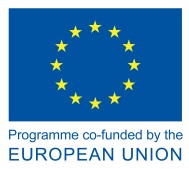 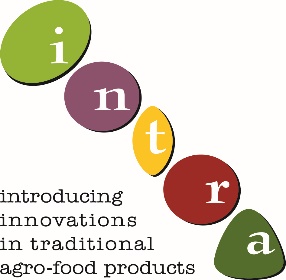 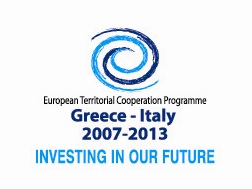 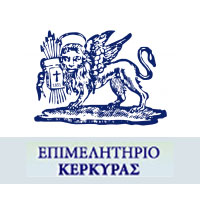 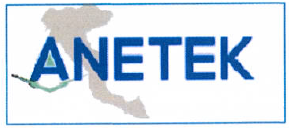 Συνάντηση ΜμΕ: Καινοτομία και Τεχνολογίες Διαδικτύου και Κινητών Συσκευών στα Τρόφιμα ΠοτάΤετάρτη 16 Σεπτεμβρίου 2015Επιμελητήριο ΚέρκυραςΑριστοτέλους 2, ΚέρκυραΠρόγραμμα17:30-17:45		Εγγραφές – έναρξη17:45-18:00	Το Πρόγραμμα Intra - Παρουσίαση18:00-19:00	Νέες τεχνολογίες διαδικτύου και κινητών συσκευών για τη διεθνοποίηση και την καινοτομίαΓιάννης Μπελενιώτης, Πολ. ΕπιστήμωνΚώστας Καραμίτσιος, Ειδικός ΠληροφορικήςΕταιρεία: MyCompanyProjects 19:00-19:30		Συζήτηση – διαβούλευσηΗ συνάντηση διοργανώνεται από την Αναπτυξιακή Εταιρεία του Επιμελητηρίου Κέρκυρας στο πλαίσιο του έργου «Intra» και χρηματοδοτείται από το πρόγραμμα ΕΕΣ Ελλάδα – Ιταλία 2007-2013.